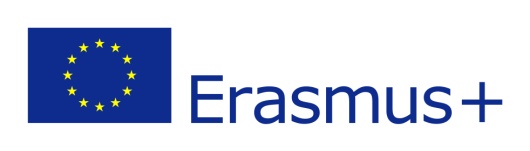 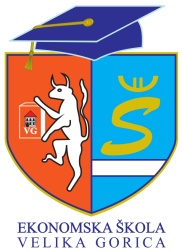 Prijavni obrazac za učenikeErasmus plus projekt  „Informatizacija poslovanja i moderno podučavanje“Ekonomska škola Velika Goricaškolska godina 2015. /2016.Molimo popunite ovaj obrazac!Proizvoljna lozinka učenika-ce (za potrebe objavljivanja rezultata natječaja): Naznačiti kategoriju za koju se prijavljuje: a) njemački jezik; b) engleski jezik; c)alternativna skrbIme i prezime učenika-ce:Datum i mjesto rođenja:Adresa:Broj mobitela:E-mail adresa:OIB:Broj osobne iskaznice i mjesto izdavanja:Datum do kojeg vrijedi osobna iskaznica:Strani jezik:Razred:Uspjeh za sva četiri razreda srednje škole:Ime i prezime roditelja/staratelja/skrbnika:Broj telefona i mobitela roditelja/staratelja/skrbnika:Adresa roditelja/staratelja/skrbnika:IBAN broj žiro ili tekućeg računa ako ga učenik-ca ima i naziv banke:Datum i mjesto ispunjavanja prijave:Potpis učenika (ne treba kod e-prijave):